What happens if my child is quarantined?Absences:Absences will be excused for all students in quarantine.Assignments:Classwork and assignments will be posted in Schoology for students to complete while at home. Please check assignments daily. Contact your child’s teacher with any questions.If you have any issues with Schoology, please contact Mrs. Trentham at 221-2200 ext. 72018 or email ttrentham@mcpss.com. If you have technology issues, please contact Dr. Maxwell at 221-2200 ext. 72055 or email dmaxwell@mcpss.com. Grades:Quarantine will not adversely affect grades. Teachers will work with parents and students to ensure assignments are completed in a timely manner.Concerns:Please contact your child’s teachers with any concerns you may have. We are here to assist you with any help you may need to ensure your child does not fall behind in school while out on quarantine. Our number one priority is the success of our students!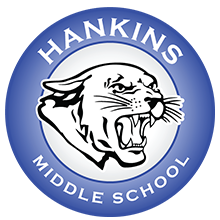 